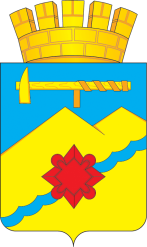 МУНИЦИПАЛЬНОЕ ОБРАЗОВАНИЕГОРОД МЕДНОГОРСК ОРЕНБУРГСКОЙ ОБЛАСТИП Р О Т О К О Лзаседания комиссии по соблюдению требований к служебному поведению муниципальных служащих и урегулированию конфликта интересов в администрации города Медногорска  21.05.201816 ч.45 мин. кабинет № 302                                  	                                                             № 1 Председатель комиссии: Сердюк И.М. –  заместитель главы муниципального                                                                        образования – руководитель                                                                        аппарата администрации города Секретарь: Степанова О.В.             –  специалист I категории отдела по управлению                                                                                                                                  делами, организационной и кадровой работыЗаседание Комиссии по соблюдению требований к служебному поведению муниципальных служащих и урегулированию конфликта интересов считать открытым, присутствуют 8 членов комиссии, из них 2 – независимые эксперты. В соответствии с Положением о комиссии по соблюдению требований к служебному поведению муниципальных служащих и урегулированию конфликта интересов, утвержденным постановлением администрации города от 11.05.2016 № 677-па, в редакции постановления от 21.07.2017 № 1411-па «О внесении изменений в постановление администрации города от 02.07.2015 № 842-па «Об утверждении Положения и состава комиссии по соблюдению требований к служебному поведению муниципальных служащих и урегулированию конфликта интересов в администрации города Медногорска» заседание комиссии считается правомочным.	Председатель комиссии предлагает определить способ голосования. 	Поступило предложение: определить способ голосования – открытым.	Голосовали «за» - единогласно (открытое голосование).              Решение принято.                                                                                                ПОВЕСТКА ДНЯ:1. О рассмотрении несоблюдении начальником отдела - ответственным секретарем комиссии по делам несовершеннолетних администрации города Калининой А.В. мер по предупреждению коррупции в администрации города, выразившееся в непредставлении сведений о доходах, расходах, об имуществе и обязательствах имущественного характера за 2017 год в установленный законом срок.2. Имелись ли  у Калининой А.В. веские основания  непредставления сведений о доходах, расходах в установленный законом срок.СЛУШАЛИ: Сердюка И.М. - зачитал повестку заседания, ознакомил членов комиссии с документами представленными на рассмотрение комиссии. Представлена служебная записка на имя Главы города Медногорска Садовенко Д.В. за подписью заместителя главы МО-руководителя аппарата администрации города Сердюка И.М. о том, что в рамках декларационной кампании за 2017 год Калининой А.В. не предоставлена справка о  доходах, расходах, об имуществе и обязательствах имущественного характера на себя, супруга и несовершеннолетнего ребенка. Справка направлена Главе города  03 мая 2018 года, на нее наложена резолюция «В работу». Ознакомил комиссию с объяснительной Калининой А.В. на имя Главы города Садовенко Д.В.  по факту несвоевременного предоставления сведений о доходах, расходах, об имуществе и обязательствах имущественного характера на себя, супруга и несовершеннолетнего ребенка, в которой Калинина А.В. объясняет причину несвоевременного представления сведений сложившимися семейными обстоятельствам и невозможностью оставления малолетнего ребенка без присмотра. Объяснительная представлена в отдел по управлению делами, организационной и кадровой работе 10 мая 2018 г. Ознакомил комиссию с телефонограммой направленной Калининой А.В. о приглашении ее на заседание комиссии  по соблюдению требований к служебному поведению муниципальных служащих и урегулированию конфликта интересов в администрации города для рассмотрения вопроса о несоблюдении Калининой А.В. мер по предупреждению коррупции, выразившееся в непредставлении сведений о доходах, расходах, обязательствах имущественного характера за 2017 год в установленный законом срок.Сердюка И.М. – предлагаю заслушать пояснения муниципального служащего Калиной А.В. по существу вопроса.Калинину А.В. -  пояснила, что не снимает с себя вины за нарушение сроков предоставления сведений, при этом поясняет, что по сложившимся семейным обстоятельствам не смогла представить сведения. На иждивении имеется малолетний ребенок, которого на тот момент не с кем было оставить. В ходе беседы подтвердила, что неоднократно была оповещена о необходимости предоставлении сведений, а так же о том, что последний день сдачи сведений 28 апреля 2018 года. Степанову О.В. –  в целях своевременного и достоверного предоставления сведений и дохода, расходах об имуществе и обязательствах имущественного характера, в том числе на членов семьи за 2017 год, я неоднократно напоминала Красновой А.В. о необходимости и  сроках представления сведений, по средствам  телефонных звонков, начиная с февраля месяца 2018 года и заканчивая предпоследним сроком сдачи сведений. До сведения Калининой А.В. была доведена информация о способах подачи сведений. Администрацией города была предоставлена возможность муниципальным служащим находящимся в декретном отпуске, подать сведения через портал Правительства Оренбургской области. В ходе обсуждения выяснено, что веских оснований для несоблюдения Калининой А.В.  сроков предоставления сведений не выявлено.Голосовали: «за» - единогласно.            	2. В ходе обсуждения комиссией принято решение, что имеет место быть правонарушение предусмотренное антикоррупционным законодательством, но применить меры дисциплинарной ответственности на настоящий момент не представляется возможным в силу ст. 261 «Гарантии беременной женщине и лицам с семейными обязанностями при расторжении трудового договора» ТК РФ, поскольку Калинина А.В. находится в отпуске по уходу за ребенком до достижения им 1,5 лет. После выхода из отпуска можно будет привлечь служащего к ответственности, в случае если не истечет срок давности.Голосовали: «за» - единогласно. Перед принятием решения были рассмотрены отягтяющие и смягчяющие обстоятельства. РЕШИЛИ:                                                                                                                                                                                                                                                                                                                                                                                                                                                                                                                                                                                                                                                                                                                                                                                                                                                                                                                                                                                                                                                                                                                                                                                                                                                                                                                                                                                                                                                                                                                                                                                                                                                                                                                                                                                                                                                                                                                                                                                                                                                                                                                                                                                                                                                                                                                                                                                                                                                                                                                                                                                                                                                                                                                                                                                                                                                                                                                                                                                                                                                                                                                                                                                                                                                                                                                                                                                                                                                                                                                                                                                                                                                                                                                                                                                                                                                                                                                                                                                                                                                                                                                                                                                                                                                                                                                                                                                                                                                                                                                                                                                                                                                                                                Рекомендовать главе муниципального образования Садовенко Д.В. признать в действиях Красновой А.В. факт несоблюдении мер антикоррупционного законодательства, выразившееся в не предоставлении в установленный срок  сведений о доходах,  расходах, об имуществе и обязательствах имущественного характера, в том числе на членов семьи за 2017 год.  Рекомендуем в случае досрочного выхода Красновой А.В. из отпуска по уходу за ребенком до 1,5 лет привлечь к дисциплинарной ответственности, в случае если не истечет срок давности (срок давности 6 мес.)Председатель комиссии                                                                                            И.М. СердюкСекретарь комиссии                                                                                              О.В. Степанова  Члены комиссии                                                                                                   В.М. СиницинН.В. МаркеловаА.А. Кравец       Т.В. Уткина О.Н. СидоркинаЧлены комиссии:Демитриева Ю.В.- заместитель главы МО по социальным вопросам, заместитель председателя комиссии;Синицин В.М.-   заместитель начальника юридического отдела;Сидоркина О.Н.-   председатель профсоюзной организации;Маркелова Н.В.-  начальник юридического отдела;Кравец А.А.- независимый эксперт, юрисконсульт ГБУЗ «ГБ» г. Медногорска», в трудовой деятельности замещала должность муниципальной службы;Уткина Т.В.- независимый эксперт, юрисконсульт ГАПОУ «Медногорский индустриальный колледж, в трудовой деятельности замещала должность государственной службы.